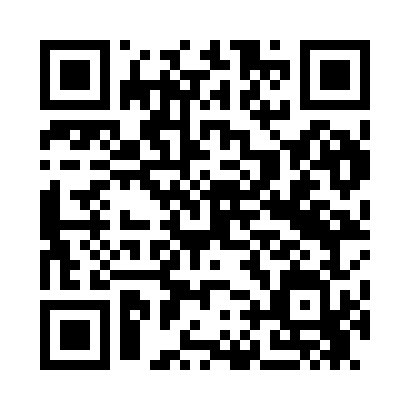 Prayer times for Saksi, EstoniaWed 1 May 2024 - Fri 31 May 2024High Latitude Method: Angle Based RulePrayer Calculation Method: Muslim World LeagueAsar Calculation Method: HanafiPrayer times provided by https://www.salahtimes.comDateDayFajrSunriseDhuhrAsrMaghribIsha1Wed2:505:161:136:299:1011:282Thu2:495:141:136:319:1311:293Fri2:485:111:126:329:1511:304Sat2:475:081:126:339:1711:315Sun2:465:061:126:359:2011:326Mon2:455:031:126:369:2211:337Tue2:445:011:126:379:2411:348Wed2:434:581:126:399:2711:359Thu2:424:561:126:409:2911:3610Fri2:414:541:126:419:3111:3711Sat2:404:511:126:439:3411:3812Sun2:394:491:126:449:3611:3913Mon2:384:471:126:459:3811:4014Tue2:374:441:126:469:4111:4115Wed2:364:421:126:489:4311:4216Thu2:354:401:126:499:4511:4317Fri2:354:381:126:509:4711:4418Sat2:344:361:126:519:4911:4519Sun2:334:341:126:529:5211:4520Mon2:324:321:126:539:5411:4621Tue2:314:301:126:559:5611:4722Wed2:314:281:126:569:5811:4823Thu2:304:261:126:5710:0011:4924Fri2:294:241:126:5810:0211:5025Sat2:294:221:136:5910:0411:5126Sun2:284:211:137:0010:0611:5227Mon2:274:191:137:0110:0811:5328Tue2:274:171:137:0210:0911:5429Wed2:264:161:137:0310:1111:5430Thu2:264:141:137:0410:1311:5531Fri2:254:131:137:0410:1511:56